	Vadovaudamasi Lietuvos Respublikos vietos savivaldos įstatymo 16 straipsnio 2 dalies 26 punktu, Lietuvos Respublikos valstybės ir savivaldybių turto valdymo, naudojimo ir disponavimo juo įstatymo 12 straipsnio 1 dalimi, 17 straipsnio 2 dalimi, Pagėgių savivaldybės turto ir valstybės turto valdymo, naudojimo ir disponavimo juo tvarkos aprašo, patvirtinto Pagėgių savivaldybės tarybos 2021 m. kovo 25 d. sprendimu Nr. T-59 „Dėl Pagėgių savivaldybės turto ir valstybės turto valdymo, naudojimo ir disponavimo juo tvarkos aprašo patvirtinimo“, 10 ir 11 punktais ir atsižvelgdama į Pagėgių savivaldybės administracijos Strateginio planavimo ir investicijų skyriaus vedėjo 2022 m. spalio 28 d. raštą Nr. P-106 „Dėl ilgalaikio ir trumpalaikio turto perdavimo“, Pagėgių savivaldybės taryba n u s p r e n d ž i a:	1. Perduoti Pagėgių savivaldybės meno ir sporto mokyklai valdyti patikėjimo teise Pagėgių savivaldybei nuosavybės teise priklausantį ilgalaikį ir trumpalaikį materialųjį turtą (sąrašas pridedamas). 	2. Įgalioti Pagėgių savivaldybės administracijos direktorę Daliją Ireną Einikienę ir Pagėgių savivaldybės meno ir sporto direktorę Eveliną Norkienę pasirašyti perduodamo turto perdavimo − priėmimo aktą.          3. Sprendimą paskelbti Pagėgių savivaldybės interneto svetainėje  www.pagegiai.lt.	Šis sprendimas gali būti skundžiamas Lietuvos Respublikos administracinių ginčų komisijos Klaipėdos apygardos skyriui (H. Manto g. 37, 92236 Klaipėda) Lietuvos Respublikos ikiteisminio administracinių ginčų nagrinėjimo tvarkos įstatymo nustatyta tvarka arba Regionų apygardos administracinio teismo Klaipėdos rūmams (Galinio Pylimo g. 9, 91230 Klaipėda) Lietuvos Respublikos administracinių bylų teisenos įstatymo nustatyta tvarka per 1 (vieną) mėnesį nuo sprendimo paskelbimo ar įteikimo suinteresuotiems asmenims dienos.Savivaldybės meras				               Vaidas BendaravičiusPagėgių savivaldybės tarybos 2022 m. lapkričio 11 d. sprendimo Nr. T-174                                                                   priedasILGALAIKIO MATERIALIOJO TURTO SĄRAŠASTRUMPALAIKIO MATERIALIOJO TURTO SĄRAŠAS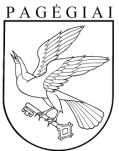 Pagėgių savivaldybės tarybasprendimasdėl ILGALAIKIO IR TRUMPALAIKIO materialiojo TURTO PERDAVIMO PAGĖGIŲ SAVIVALDYBĖS meno ir sporto mokyklai valdyti patikėjimo teise2022 m. lapkričio 11 d. Nr. T-174PagėgiaiEil. Nr.PavadinimasInventorinis numerisMatasKiekisVieno vnt. įsigijimo vertė (eurais)Sukauptas nusidėvėjimasLikutinė vertė1.Universalus suoliukas01600721vnt.1623,3969,28554,112.Universalus suoliukas01600722vnt.1623,3969,28554,113.Suoliukas pilvo presui01600723vnt.1677,675,28602,324.Treniruoklis, skirtas sėdimai traukai (bicepsų, nugaros raumenims stiprinti)01600724vnt.13266,03362,882903,155.Treniruoklis, skirtas krūtinės presui (pečių, krūtinės, tricepsų raumenims stiprinti)01600725vnt.13381,22375,683005,546.Treniruoklis, skirtas šlaunų vidiniams ir išoriniams raumenims stiprinti01600726vnt.14058,82450,963607,867.Treniruoklis, skirtas kojų lenkimui (trigalvių raumenų stiprinimui)01600727vnt.13415,1379,443035,668.Multifunkcinis treniruoklis visoms grupėms01600728vnt.14404,4489,363915,049.Treniruoklis bicepsams01600729vnt.12778,16308,722469,4410.Treniruoklis tricepsams01600730vnt.12459,69273,282186,4111.Smito staklės (visoms raumenų grupėms)01600731vnt.11788,86198,81590,0612.Grifų stovas ir grifai su gumuotais svoriais01600732vnt.1993,39110,40882,9913.Horizontalus hantelių stovas01600733vnt.11131,59125,761005,8314.Gumuoti svoriniai diskai su rankenomis01600734kompl.1683,0275,92607,1015.Gumuoti hanteliai01600735kompl.12328,23258,722069,5116.Hantelių komplektas su stovu01600736kompl.1584,7264,96519,7617.Treniruoklis, skirtas kojų tiesinimui (keturgalvių raumenų stiprinimui)01600439vnt.13184,72353,842830,8818.Mobili rūbinė kabykla (baseinui)01600737vnt.1575,9664,00511,9619.Mobili rūbinės kabykla (baseinui)01600738vnt.1575,9664,00511,9620.Mobilus keltuvas neįgaliesiems (baseinui)01600739vnt.112055,231172,0110883,22Iš viso:49589,465342,5744246,89Eil. Nr.PavadinimasMatasKiekisVieno vnt. įsigijimo vertė (eurais)Likutinė vertė1.Lauko gultas IbizaGrey/windowgreyvnt.2349,00698,002.Sieninė lentyna BlackRedWhiteGent. ąžuolovnt.1325,43325,433.Stalas, 2980*680*750vnt.1474,32474,324.Stalas, 1200*700*745vnt.1222,64222,645.Drabužių spintavnt.1227,48227,486.Aukšta atvira dokumentų spintavnt.1170,61170,617.Darbo kėdėvnt.1104,06104,068.Metalinis gesintuvas MG-6KG (baseinui)vnt.1199,65199,659.Ženklas gesintuvas (baseinui)vnt.11,211,2110.Dėžutė raktams (metalinė) (baseinui)vnt.139,9339,93Iš viso:2463,332463,33